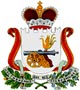 СОВЕТ ДЕПУТАТОВ СЛОБОДСКОГО СЕЛЬСКОГО ПОСЕЛЕНИЯ ДЕМИДОВСКОГО РАЙОНА СМОЛЕНСКОЙ ОБЛАСТИРЕШЕНИЕот  23  декабря  2021  года                                                                                          № 38О внесении изменений в решение Совета депутатов  Слободского Сельского поселения Демидовского района  Смоленской области  № 24 от 25.12.2020 года  «О бюджете Слободского сельского поселения Демидовского района Смоленской области на 2021 год и на плановый период 2022 и 2023 годовРуководствуясь Федеральным законом от 06.10.2003 № 131- ФЗ «Об общих принципах организации местного самоуправления в Российской Федерации», Бюджетным кодексом Российской Федерации, областным законом «Об областном бюджете на 2021 год и на плановый период 2022 и 2023 годов», Уставом  Слободского сельского поселения Демидовского района Смоленской области  РЕШИЛ: Внести в решение совета депутатов Слободского сельского поселения № 24 от 25.12.2020 года « О бюджете Слободского сельского поселения демидовского района Смоленской области  на 2021год и на плановый период 2022 и 2023 годов» следующие изменения:1.В статье 1:               -часть1 изложить в новой редакции:           «1. Утвердить основные характеристики бюджета Слободского сельского поселения Демидовского района Смоленской области (далее - местный бюджет) на 2021 год:1) общий объем доходов местного бюджета в сумме 2703,4 тыс. рублей, в том числе объем безвозмездных поступлений в сумме 2197,7 тыс. рублей, из которых объем получаемых межбюджетных трансфертов 2197,7 тыс. рублей;2) общий объем расходов местного бюджета в сумме  2704,9 тыс. рублей;3) установить предельный размер дефицита местного бюджета на 2021год в сумме 1,5 тыс. рублей (в том числе за счет остатков средств на счете по состоянию на 01.01.2021 года согласно пункта 3 статьи 92.1 Бюджетного кодекса Российской Федерации в сумме 1,5 тыс. рублей), что составляет 0,3 процента от утвержденного общего годового объема доходов местного бюджета без учета утвержденного объема безвозмездных поступлений.»              2. Статью 9 изложить в новой редакции:«Утвердить общий объем бюджетных ассигнований, направляемых на исполнение публичных нормативных обязательств, в 2021 году в сумме 69,3 тыс. рублей, в 2022 году в сумме 67,3 тыс. рублей, в 2023 году в сумме 67,3 тыс. рублей».3.Часть 1статьи 10 изложить в новой редакции:«1. Утвердить объем бюджетных ассигнований на финансовое обеспечение реализации  муниципальных программ в 2021 году в сумме  557,5 тыс. рублей, в 2022 году в сумме 640,9 тыс. рублей, в 2023 году в сумме 636,2 тыс. рублей.4.Приложение 1 «Источники финансирования дефицита местного бюджета на 2021 год» изложить в новой редакции:5.Приложение 7 «  Прогнозируемые безвозмездные поступления в местный бюджет на 2021 год» изложить в новой редакции:                            Приложение 7                                              к решению «О бюджете                                          Слободского сельского                                                 поселения на 2021 год и на                                  плановый период                                       2022 и 2023 годов»                 Прогнозируемые безвозмездные поступления в местный бюджет на 2021 год                                                                                                                                                                                                                                               (тыс.рублей)                                                    6. В приложении  9 «Распределение бюджетных ассигнований  по разделам, подразделам, целевым статьям (муниципальным программам и непрограммным направлениям деятельности),группам (группам и подгруппам)  видов расходов классификации расходов бюджетов на 2021 год»а)строки: заменить на строки:б) строкизаменить на строки:в) строкизаменить на строки:г) строки:заменить на строки:д) строки:заменить на строки:е) строки:заменить на строки:ж) строки:заменить на строки:з) строки:заменить на строки:и) строки:заменить на строки:к) строки:заменить на строки:л) строки:Заменить на строки:м) удалить строки:н) добавить строки:о) строкизаменить на строки:7.В Приложении 11 « Распределение бюджетных ассигнований по целевым статьям (муниципальным программам и непрограммным направлениям деятельности), группам (группам и подгруппам) видов расходов классификации расходов бюджетов на 2021 год» а)строки:   заменить на строки:б) строки:заменить на строки:в) строки:заменить на строки:г) строки:заменить на строки:д) строки:заменить на строки:е) строкизаменить на строки:ж) строкизаменить на строки:з) добавить строки:и) строки:заменить на строки:к) удалить строки:л) строки:заменить на строки:9.Вприложении 13 « Ведомственная структура расходов местного бюджета  (распределение бюджетных ассигнований по главным распорядителям бюджетных средств, разделам, подразделам, целевым статьям (муниципальным программам и непрограммным направлениям деятельности), группам (группам и подгруппам) видов расходов классификации расходов бюджетов) на 2021 год» а) сроки :заменить на строки:б) строки:заменить на строки:в) строки:заменить на строки:г) строки:заменить на строки:д) строки:заменить на строки:е) строки:заменить на строки:ж) строки:заменить на строки:з) строки:заменить на строки:и) строки :заменить на строки:к) удалить строки:л) добавить строки:м) строки:заменить на строки:10.В Приложении 15 «Распределение бюджетных ассигнований по муниципальным программам и не программным направлениям деятельности на 2021 год» а) строки:заменить на строки:б) строки:заменить на строки:в) строки:заменить на строки:г) строки:заменить на строки:д) строки:заменить на строки:е) строки:заменить на строки:ж) строки:заменить на строки:з) добавить строки:и) строки:заменить на строки:к) удалить строки:    Статья 2Настоящее решение вступает в силу со дня его  подписания.Статья 3Опубликовать настоящее решение в периодическом печатном средстве массовой информации Слободского сельского поселения Демидовского района Смоленской области «ВЕСТНИК Слободского сельского поселения».Глава муниципального образования Слободского сельского поселения Демидовского района Смоленской области                                            Г.В Заварзина                                                                                                                                          «Приложение 1к решению «О бюджете Слободского сельского поселения Демидовского района Смоленской области на 2021 год и на плановый период 2022 и 2023 годов»Источники финансирования дефицита местного бюджета на 2021 год                                                                                                                                          «Приложение 1к решению «О бюджете Слободского сельского поселения Демидовского района Смоленской области на 2021 год и на плановый период 2022 и 2023 годов»Источники финансирования дефицита местного бюджета на 2021 год                                                                                                                                          «Приложение 1к решению «О бюджете Слободского сельского поселения Демидовского района Смоленской области на 2021 год и на плановый период 2022 и 2023 годов»Источники финансирования дефицита местного бюджета на 2021 годКодНаименование кода группы, подгруппы, статьи, вида источника финансирования дефицитов бюджетов, кода классификации операций сектора государственного управления, относящихся к источникам финансирования дефицитов бюджетов Российской ФедерацииСумма12301 00 00 00 00 0000 000ИСТОЧНИКИ  ВНУТРЕННЕГО ФИНАНСИРОВАНИЯ ДЕФИЦИТОВ БЮДЖЕТОВ001 05 00 00 00 0000 000Изменение остатков средств на счетах по учету средств бюджетов001 05 00 00 00 0000 500Увеличение остатков средств бюджетов-2703,401 05 02 00 00 0000 500Увеличение прочих остатков средств бюджетов        -2703,401 05 02 01 00 0000 510Увеличение прочих остатков денежных средств бюджетов        -2703,401 05 02 01 10 0000 510Увеличение прочих остатков денежных средств  бюджетов сельских  поселений        -2703,401 05 00 00 00 0000 600Уменьшение остатков средств бюджетов2704,901 05 02 00 00 0000 600Уменьшение прочих остатков средств бюджетов2704,901 05 02 01 00 0000 610Уменьшение прочих остатков денежных средств бюджетов2704,901 05 02 01 10 0000 610Уменьшение прочих остатков денежных средств бюджетов сельских  поселений2704,9ИТОГОИТОГО1,5».КодНаименование кода  дохода бюджетаСумма  2 00 00000 00 0000 000БЕЗВОЗМЕЗДНЫЕ ПОСТУПЛЕНИЯ2197,7  2 02 00000 00 0000 000Безвозмездные поступления от других бюджетов бюджетной системы Российской Федерации2197,7  2 02 10000 00 0000 150Дотации бюджетам бюджетной системы Российской Федерации 2151,4  2 02 16001 00 0000 150Дотации на выравнивание бюджетной обеспеченности из бюджетов муниципальных районов, городских округов с внутригородским делением2151,4  2 02 16001 10 0000 150Дотации бюджетам сельских поселений на выравнивание бюджетной обеспеченности из бюджетов муниципальных районов2151,4202 20000 00 0000 000Субсидии бюджетам бюджетной системы Российской Федерации (межбюджетные субсидии)35,0202 29999 00 0000150Прочие субсидии35,0202  29999 10 000 150Прочие субсидии бюджетам сельских поселений35,0  2 02 15002 00 0000 150Дотации бюджетам на поддержку мер по обеспечению сбалансированности бюджетов0  2 02 15002 10 0000 150Дотации бюджетам сельских  поселений на поддержку мер по обеспечению сбалансированности бюджетов0  2 02 30000 00 0000 150Субвенции бюджетам бюджетной системы Российской Федерации 11,3   2 02 35118 00 0000 150Субвенции бюджетам на осуществление первичного воинского учета на территориях, где отсутствуют военные комиссариаты11,3    2 02 35118 10 0000 150Субвенции бюджетам сельских поселений на осуществление первичного воинского учета на территориях, где отсутствуют военные комиссариаты11,3ВСЕГО2197,7».Наименование показателяразделподразделЦ.ст.вид расх.Сумма на 2021 годОБЩЕГОСУДАРСТВЕННЫЕ ВОПРОСЫ010000000000000001 871000,00Наименование показателяразделподразделЦ.ст.вид расх.Сумма на 2021 годОБЩЕГОСУДАРСТВЕННЫЕ ВОПРОСЫ010000000000000001 869000,00Функционирование Правительства Российской Федерации, высших исполнительных органов государственной власти субъектов Российской Федерации, местных администраций010400000000000001 280900,00Обеспечение деятельности исполнительного- распорядительного органа муниципального образования010474000000000001 280000,00Расходы на обеспечение деятельности исполнительного- распорядительного органа муниципального образования010474900000000001 280000,00Расходы на обеспечение функций органов местного самоуправления010474900001400001 280000,00Функционирование Правительства Российской Федерации, высших исполнительных органов государственной власти субъектов Российской Федерации, местных администраций010400000000000001 278900,00Обеспечение деятельности исполнительного- распорядительного органа муниципального образования010474000000000001 278000,00Расходы на обеспечение деятельности исполнительного- распорядительного органа муниципального образования010474900000000001 278000,00Расходы на обеспечение функций органов местного самоуправления010474900001400001 278000,00Закупка товаров, работ и услуг для обеспечения государственных (муниципальных) нужд01047490000140200199700,00Иные закупки товаров, работ и услуг для обеспечения государственных (муниципальных) нужд01047490000140240199700,00Закупка товаров, работ и услуг для обеспечения государственных (муниципальных) нужд01047490000140200197700,00Иные закупки товаров, работ и услуг для обеспечения государственных (муниципальных) нужд01047490000140240197700,00НАЦИОНАЛЬНАЯ ОБОРОНА020000000000000008800,00Мобилизационная и вневойсковая подготовка020300000000000008800,00Расходы на обеспечение деятельности исполнительного- распорядительного органа муниципального образования020374000000000008800,00Расходы на обеспечение деятельности исполнительного- распорядительного органа муниципального образования020374900000000008800,00Осуществление первичного воинского учета на территориях, где отсутствуют военные комиссариаты020374900511800008800,00Расходы на выплаты персоналу в целях обеспечения выполнения функций государственными (муниципальными) органами, казенными учреждениями, органами управления государственными внебюджетными фондами020374900511801006400,00Расходы на выплаты персоналу государственных (муниципальных) органов020374900511801206400,00Закупка товаров, работ и услуг для обеспечения государственных (муниципальных) нужд020374900511802002400,00Иные закупки товаров, работ и услуг для обеспечения государственных (муниципальных) нужд020374900511802402400,00 НАЦИОНАЛЬНАЯ ОБОРОНА0200000000000000011300,00Мобилизационная и вневойсковая подготовка0203000000000000011300,00Расходы на обеспечение деятельности исполнительного- распорядительного органа муниципального образования0203740000000000011300,00Расходы на обеспечение деятельности исполнительного- распорядительного органа муниципального образования0203749000000000011300,00Осуществление первичного воинского учета на территориях, где отсутствуют военные комиссариаты0203749005118000011300,00Расходы на выплаты персоналу в целях обеспечения выполнения функций государственными (муниципальными) органами, казенными учреждениями, органами управления государственными внебюджетными фондами020374900511801008815,00Расходы на выплаты персоналу государственных (муниципальных) органов020374900511801208815,00Закупка товаров, работ и услуг для обеспечения государственных (муниципальных) нужд020374900511802002485,00Иные закупки товаров, работ и услуг для обеспечения государственных (муниципальных) нужд020374900511802402485,00  НАЦИОНАЛЬНАЯ ЭКОНОМИКА04000000000000000559000,00Дорожное хозяйство (дорожные фонды)04090000000000000499000,00Муниципальная программа "Повышение безопасности дорожного движения в Слободском сельском поселении Демидовского района Смоленской области"04093200000000000499000,00Основное мероприятие программы, не включенное в подпрограмму муниципальной программы040932Я0000000000499000,00Основное мероприятие «Содержание улично-дорожных сетей»040932Я0100000000379000,00НАЦИОНАЛЬНАЯ ЭКОНОМИКА04000000000000000623547,03Дорожное хозяйство (дорожные фонды)04090000000000000500547,03Муниципальная программа "Повышение безопасности дорожного движения в Слободском сельском поселении Демидовского района Смоленской области"04093200000000000500547,03Основное мероприятие программы, не включенное в подпрограмму муниципальной программы040932Я0000000000500547,03 Основное мероприятие «Содержание улично-дорожных сетей»040932Я0100000000380547,03 Расходы дорожного фонда на содержание и ремонт автомобильных дорог общего пользования040932Я0101050000285900,00Закупка товаров, работ и услуг для обеспечения государственных (муниципальных) нужд040932Я0101050200285900,00Иные закупки товаров, работ и услуг для обеспечения государственных (муниципальных) нужд040932Я0101050240285900,00Расходы дорожного фонда на содержание и ремонт автомобильных дорог общего пользования040932Я0101050000287447,03Закупка товаров, работ и услуг для обеспечения государственных (муниципальных) нужд040932Я0101050200287447,03 Иные закупки товаров, работ и услуг для обеспечения государственных (муниципальных) нужд040932Я0101050240287447,03Другие вопросы в области национальной экономики0412000000000000060000,00Оценка недвижимости, признание прав и регулирование отношений по муниципальной собственности0412850000000000060000,00Расходы на обеспечение деятельности полномочий муниципального образования0412850000016000060000,00Закупка товаров, работ и услуг для обеспечения государственных (муниципальных) нужд0412850000016020060000,00Иные закупки товаров, работ и услуг для обеспечения государственных (муниципальных) нужд0412850000016024060000,00Другие вопросы в области национальной экономики04120000000000000123000,00Оценка недвижимости, признание прав и регулирование отношений по муниципальной собственности04128500000000000123000,00Расходы на обеспечение деятельности полномочий муниципального образования04128500000160000123000,00Закупка товаров, работ и услуг для обеспечения государственных (муниципальных) нужд04128500000160200123000,00Иные закупки товаров, работ и услуг для обеспечения государственных (муниципальных) нужд04128500000160240123000,00  ЖИЛИЩНО-КОММУНАЛЬНОЕ ХОЗЯЙСТВО05000000000000000154300,00ЖИЛИЩНО-КОММУНАЛЬНОЕ ХОЗЯЙСТВО05000000000000000126300,00 Жилищное хозяйство050100000000000001000,00Мероприятия в области жилищно-коммунального хозяйства050193000000000001000,00Мероприятия в области жилищного хозяйства050193100000000001000,00Обеспечение мероприятий по капитальному ремонту многоквартирных домов за счет средств бюджетов050193100960100001000,00Закупка товаров, работ и услуг для обеспечения государственных (муниципальных) нужд050193100960102001000,00Иные закупки товаров, работ и услуг для обеспечения государственных (муниципальных) нужд050193100960102401000,00Жилищное хозяйство050100000000000003000,00Мероприятия в области жилищно-коммунального хозяйства050193000000000003000,00Мероприятия в области жилищного хозяйства050193100000000003000,00Обеспечение мероприятий по капитальному ремонту многоквартирных домов за счет средств бюджетов050193100960100003000,00Закупка товаров, работ и услуг для обеспечения государственных (муниципальных) нужд050193100960102003000,00Иные закупки товаров, работ и услуг для обеспечения государственных (муниципальных) нужд050193100960102403000,00    Благоустройство05030000000000000153300,00    Благоустройство05030000000000000123300,00      Мероприятия в области жилищно-коммунального хозяйства05039300000000000103300,00      Мероприятия в области жилищно-коммунального хозяйства0503930000000000038300,00Прочие мероприятия по благоустройству муниципального района и поселений0503936000000000065000,00Расходы на обеспечение деятельности полномочий муниципального образования0503936000016000065000,00Закупка товаров, работ и услуг для обеспечения государственных (муниципальных) нужд0503936000016020065000,00 Иные закупки товаров, работ и услуг для обеспечения государственных (муниципальных) нужд0503936000016024065000,00Резервные фонды администраций0503890000000000035000,00Расходы  за счет средств резервного фонда  Администрации Смоленской области0503890002999000035000,00Закупка товаров, работ и услуг для обеспечения государственных (муниципальных) нужд0503890002999020035000,00Иные закупки товаров, работ и услуг для обеспечения государственных (муниципальных) нужд0503890002999024035000,00СОЦИАЛЬНАЯ ПОЛИТИКА1000000000000000067300,00Пенсионное обеспечение1001000000000000067300,00Доплаты к пенсиям, дополнительное пенсионное обеспечение1001760000000000067300,00Доплаты к пенсиям муниципальных служащих1001760007016000067300,00Социальное обеспечение и иные выплаты населению1001760007016030067300,00Публичные нормативные социальные выплаты гражданам1001760007016031067300,00Итого2665900,00СОЦИАЛЬНАЯ ПОЛИТИКА1000000000000000069300,00Пенсионное обеспечение1001000000000000069300,00Доплаты к пенсиям, дополнительное пенсионное обеспечение1001760000000000069300,00Доплаты к пенсиям муниципальных служащих1001760007016000069300,00Социальное обеспечение и иные выплаты населению1001760007016030069300,00Публичные нормативные социальные выплаты гражданам1001760007016031069300,00Итого2704947,03».Муниципальная программа "Повышение безопасности дорожного движения в Слободском сельском поселении Демидовского района Смоленской области"3200000000000499000,00Основное мероприятие программы, не включенное в подпрограмму муниципальной программы32Я0000000000499000,00Основное мероприятие «Содержание улично-дорожных сетей»32Я0100000000379000,00Муниципальная программа "Повышение безопасности дорожного движения в Слободском сельском поселении Демидовского района Смоленской области"3200000000000500547,03Основное мероприятие программы, не включенное в подпрограмму муниципальной программы32Я0000000000500547,03Основное мероприятие «Содержание улично-дорожных сетей»32Я0100000000380547,03Расходы дорожного фонда на содержание и ремонт автомобильных дорог общего пользования32Я0101050000285900,00Закупка товаров, работ и услуг для обеспечения государственных (муниципальных) нужд32Я0101050200285900,00Иные закупки товаров, работ и услуг для обеспечения государственных (муниципальных) нужд32Я0101050240285900,00Расходы дорожного фонда на содержание и ремонт автомобильных дорог общего пользования32Я0101050000287447,03Закупка товаров, работ и услуг для обеспечения государственных (муниципальных) нужд32Я0101050200287447,03Иные закупки товаров, работ и услуг для обеспечения государственных (муниципальных) нужд32Я0101050240287447,03      Обеспечение деятельности исполнительного- распорядительного органа муниципального образования74000000000001 288800,00Расходы на обеспечение деятельности исполнительного- распорядительного органа муниципального образования74900000000001 288800,00Расходы на обеспечение функций органов местного самоуправления74900001400001 280000,00      Обеспечение деятельности исполнительного- распорядительного органа муниципального образования74000000000001 289300,00Расходы на обеспечение деятельности исполнительного- распорядительного органа муниципального образования74900000000001 289300,00Расходы на обеспечение функций органов местного самоуправления74900001400001 278000,00Закупка товаров, работ и услуг для обеспечения государственных (муниципальных) нужд7490000140200199700,00Иные закупки товаров, работ и услуг для обеспечения государственных (муниципальных) нужд7490000140240199700,00Закупка товаров, работ и услуг для обеспечения государственных (муниципальных) нужд7490000140200197700,00Иные закупки товаров, работ и услуг для обеспечения государственных (муниципальных) нужд7490000140240197700,00Осуществление первичного воинского учета на территориях, где отсутствуют военные комиссариаты74900511800008800,00Расходы на выплаты персоналу в целях обеспечения выполнения функций государственными (муниципальными) органами, казенными учреждениями, органами управления государственными внебюджетными фондами74900511801006400,00Расходы на выплаты персоналу государственных (муниципальных) органов74900511801206400,00Закупка товаров, работ и услуг для обеспечения государственных (муниципальных) нужд74900511802002400,00Иные закупки товаров, работ и услуг для обеспечения государственных (муниципальных) нужд74900511802402400,00Осуществление первичного воинского учета на территориях, где отсутствуют военные комиссариаты749005118000011300,00Расходы на выплаты персоналу в целях обеспечения выполнения функций государственными (муниципальными) органами, казенными учреждениями, органами управления государственными внебюджетными фондами74900511801008815,00Расходы на выплаты персоналу государственных (муниципальных) органов74900511801208815,00Закупка товаров, работ и услуг для обеспечения государственных (муниципальных) нужд74900511802002485,00Иные закупки товаров, работ и услуг для обеспечения государственных (муниципальных) нужд74900511802402485,00Доплаты к пенсиям, дополнительное пенсионное обеспечение760000000000067300,00Доплаты к пенсиям муниципальных служащих760007016000067300,00Социальное обеспечение и иные выплаты населению760007016030067300,00Публичные нормативные социальные выплаты гражданам760007016031067300,00Оценка недвижимости, признание прав и регулирование отношений по муниципальной собственности850000000000060000,00Расходы на обеспечение деятельности полномочий муниципального образования850000016000060000,00Закупка товаров, работ и услуг для обеспечения государственных (муниципальных) нужд850000016020060000,00Иные закупки товаров, работ и услуг для обеспечения государственных (муниципальных) нужд850000016024060000,00Доплаты к пенсиям, дополнительное пенсионное обеспечение760000000000069300,00Доплаты к пенсиям муниципальных служащих760007016000069300,00Социальное обеспечение и иные выплаты населению760007016030069300,00Публичные нормативные социальные выплаты гражданам760007016031069300,00Оценка недвижимости, признание прав и регулирование отношений по муниципальной собственности8500000000000   123000,00Расходы на обеспечение деятельности полномочий муниципального образования8500000160000    123000,00Закупка товаров, работ и услуг для обеспечения государственных (муниципальных) нужд8500000160200123000,00Иные закупки товаров, работ и услуг для обеспечения государственных (муниципальных) нужд8500000160240123000,00Резервные фонды администраций89000000000005000,00Резервные фонды администраций890000000000040000,00Расходы за счет средств резервного фонда Администрации Смоленскойобласти 890002999000035000,00Закупка товаров, работ и услуг для обеспечения государственных (муниципальных) нужд890002999020035000,00Иные закупки товаров, работ и услуг для обеспечения государственных (муниципальных) нужд890002999024035000,00 Мероприятия в области жилищно-коммунального хозяйства9300000000000104300,00 Мероприятия в области жилищного хозяйства93100000000001000,00Обеспечение мероприятий по капитальному ремонту многоквартирных домов за счет средств бюджетов93100960100001000,00Закупка товаров, работ и услуг для обеспечения государственных (муниципальных) нужд93100960102001000,00Иные закупки товаров, работ и услуг для обеспечения государственных (муниципальных) нужд93100960102401000,00Мероприятия в области жилищно-коммунального хозяйства930000000000041300,00Мероприятия в области жилищного хозяйства93100000000003000,00Обеспечение мероприятий по капитальному ремонту многоквартирных домов за счет средств бюджетов93100960100003000,00Закупка товаров, работ и услуг для обеспечения государственных (муниципальных) нужд93100960102003000,00Иные закупки товаров, работ и услуг для обеспечения государственных (муниципальных) нужд93100960102403000,00Прочие мероприятия по благоустройству муниципального района и поселений936000000000065000,00Расходы на обеспечение деятельности полномочий муниципального образования936000016000065000,00Закупка товаров, работ и услуг для обеспечения государственных (муниципальных) нужд936000016020065000,00Иные закупки товаров, работ и услуг для обеспечения государственных (муниципальных) нужд936000016024065000,00ИТОГО2665900,00ИТОГО2704947,03».Наименование показателяВед.РазделПодразделЦ.ст.Вид расх.Сумма на 2021 год Администрация Слободского сельского поселения Демидовского района Смоленской области963000000000000000002 665900,00 ОБЩЕГОСУДАРСТВЕННЫЕ ВОПРОСЫ963010000000000000001 871000,00Наименование показателяВед.РазделПодразделЦ.ст.Вид расх.Сумма на 2021 год Администрация Слободского сельского поселения Демидовского района Смоленской области963000000000000000002 703400,00 ОБЩЕГОСУДАРСТВЕННЫЕ ВОПРОСЫ96301000000000000000869000,00Функционирование Правительства Российской Федерации, высших исполнительных органов государственной власти субъектов Российской Федерации, местных администраций963010400000000000001 280900,00Обеспечение деятельности исполнительного- распорядительного органа муниципального образования963010474000000000001 280000,00Расходы на обеспечение деятельности исполнительного- распорядительного органа муниципального образования963010474900000000001 280000,00Расходы на обеспечение функций органов местного самоуправления963010474900001400001 280000,00Функционирование Правительства Российской Федерации, высших исполнительных органов государственной власти субъектов Российской Федерации, местных администраций963010400000000000001278900,00Обеспечение деятельности исполнительного- распорядительного органа муниципального образования963010474000000000001278000,00Расходы на обеспечение деятельности исполнительного- распорядительного органа муниципального образования963010474900000000001278000,00Расходы на обеспечение функций органов местного самоуправления963010474900001400001278000,00Закупка товаров, работ и услуг для обеспечения государственных (муниципальных) нужд96301047490000140200199700,00Иные закупки товаров, работ и услуг для обеспечения государственных (муниципальных) нужд96301047490000140240199700,00Закупка товаров, работ и услуг для обеспечения государственных (муниципальных) нужд96301047490000140200197700,00Иные закупки товаров, работ и услуг для обеспечения государственных (муниципальных) нужд96301047490000140240197700,00НАЦИОНАЛЬНАЯ ОБОРОНА963020000000000000008800,00Мобилизационная и вневойсковая подготовка963020300000000000008800,00Обеспечение деятельности исполнительного- распорядительного органа муниципального образования963020374000000000008800,00Расходы на обеспечение деятельности исполнительного- распорядительного органа муниципального образования963020374900000000008800,00Осуществление первичного воинского учета на территориях, где отсутствуют военные комиссариаты963020374900511800008800,00Расходы на выплаты персоналу в целях обеспечения выполнения функций государственными (муниципальными) органами, казенными учреждениями, органами управления государственными внебюджетными фондами963020374900511801006400,00Расходы на выплаты персоналу государственных (муниципальных) органов963020374900511801206400,00Закупка товаров, работ и услуг для обеспечения государственных (муниципальных) нужд963020374900511802002400,00Иные закупки товаров, работ и услуг для обеспечения государственных (муниципальных) нужд963020374900511802402400,00НАЦИОНАЛЬНАЯ ОБОРОНА9630200000000000000011300,00Мобилизационная и вневойсковая подготовка9630203000000000000011300,00Обеспечение деятельности исполнительного- распорядительного органа муниципального образования9630203740000000000011300,00Расходы на обеспечение деятельности исполнительного- распорядительного органа муниципального образования9630203749000000000011300,00Осуществление первичного воинского учета на территориях, где отсутствуют военные комиссариаты9630203749005118000011300,00Расходы на выплаты персоналу в целях обеспечения выполнения функций государственными (муниципальными) органами, казенными учреждениями, органами управления государственными внебюджетными фондами963020374900511801008815,0Расходы на выплаты персоналу государственных (муниципальных) органов963020374900511801208815,00Закупка товаров, работ и услуг для обеспечения государственных (муниципальных) нужд963020374900511802002485,00Иные закупки товаров, работ и услуг для обеспечения государственных (муниципальных) нужд963020374900511802402485,00НАЦИОНАЛЬНАЯ ЭКОНОМИКА96304000000000000000559000,00Дорожное хозяйство (дорожные фонды)96304090000000000000499000,00Муниципальная программа "Повышение безопасности дорожного движения в Слободском сельском поселении Демидовского района Смоленской области"96304093200000000000499000,00Основное мероприятие программы, не включенное в подпрограмму муниципальной программы963040932Я0000000000499000,00Основное мероприятие «Содержание улично-дорожных сетей»963040932Я0100000000379000,00НАЦИОНАЛЬНАЯ ЭКОНОМИКА96304000000000000000623547,03Дорожное хозяйство (дорожные фонды)96304090000000000000500547,03Муниципальная программа "Повышение безопасности дорожного движения в Слободском сельском поселении Демидовского района Смоленской области"96304093200000000000500547,03Основное мероприятие программы, не включенное в подпрограмму муниципальной программы963040932Я0000000000500547,03Основное мероприятие «Содержание улично-дорожных сетей»963040932Я0100000000380547,03Расходы дорожного фонда на содержание и ремонт автомобильных дорог общего пользования963040932Я0101050000285900,00Закупка товаров, работ и услуг для обеспечения государственных (муниципальных) нужд963040932Я0101050200285900,00Иные закупки товаров, работ и услуг для обеспечения государственных (муниципальных) нужд963040932Я0101050240285900,00Расходы дорожного фонда на содержание и ремонт автомобильных дорог общего пользования963040932Я0101050000287447,03Закупка товаров, работ и услуг для обеспечения государственных (муниципальных) нужд963040932Я0101050200287447,03Иные закупки товаров, работ и услуг для обеспечения государственных (муниципальных) нужд963040932Я0101050240287447,03Другие вопросы в области национальной экономики9630412000000000000060000,00Оценка недвижимости, признание прав и регулирование отношений по муниципальной собственности9630412850000000000060000,00Расходы на обеспечение деятельности полномочий муниципального образования9630412850000016000060000,00Закупка товаров, работ и услуг для обеспечения государственных (муниципальных) нужд9630412850000016020060000,00Иные закупки товаров, работ и услуг для обеспечения государственных (муниципальных) нужд9630412850000016024060000,00ЖИЛИЩНО-КОММУНАЛЬНОЕ ХОЗЯЙСТВО96305000000000000000154300,00Жилищное хозяйство963050100000000000001000,00Мероприятия в области жилищно-коммунального хозяйства963050193000000000001000,00Мероприятия в области жилищного хозяйства963050193100000000001000,00Обеспечение мероприятий по капитальному ремонту многоквартирных домов за счет средств бюджетов963050193100960100001000,00Закупка товаров, работ и услуг для обеспечения государственных (муниципальных) нужд963050193100960102001000,00Иные закупки товаров, работ и услуг для обеспечения государственных (муниципальных) нужд963050193100960102401000,00Другие вопросы в области национальной экономики96304120000000000000123000,00Оценка недвижимости, признание прав и регулирование отношений по муниципальной собственности96304128500000000000123000,00Расходы на обеспечение деятельности полномочий муниципального образования96304128500000160000123000,00Закупка товаров, работ и услуг для обеспечения государственных (муниципальных) нужд96304128500000160200123000,00Иные закупки товаров, работ и услуг для обеспечения государственных (муниципальных) нужд96304128500000160240123000,00ЖИЛИЩНО-КОММУНАЛЬНОЕ ХОЗЯЙСТВО96305000000000000000126300,00Жилищное хозяйство963050100000000000003000,00Мероприятия в области жилищно-коммунального хозяйства963050193000000000003000,00Мероприятия в области жилищного хозяйства963050193100000000003000,00Обеспечение мероприятий по капитальному ремонту многоквартирных домов за счет средств бюджетов963050193100960100003000,00Закупка товаров, работ и услуг для обеспечения государственных (муниципальных) нужд963050193100960102003000,00Иные закупки товаров, работ и услуг для обеспечения государственных (муниципальных) нужд963050193100960102403000,00Благоустройство96305030000000000000153300,00Благоустройство96305030000000000000123300,00Мероприятия в области жилищно-коммунального хозяйства96305039300000000000103300,00 Мероприятия в области жилищно-коммунального хозяйства9630503930000000000038300,00Прочие мероприятия по благоустройству муниципального района и поселений9630503936000000000065000,00Расходы на обеспечение деятельности полномочий муниципального образования9630503936000016000065000,00Закупка товаров, работ и услуг для обеспечения государственных (муниципальных) нужд9630503936000016020065000,00Иные закупки товаров, работ и услуг для обеспечения государственных (муниципальных) нужд9630503936000016024065000,00Резервные фонды администраций9630503890000000000035000,00Расходы за счет средств резервногофонда Администрации Смоленской области 9630503890002999000035000,00Закупка товаров, работ и услуг для обеспечения государственных (муниципальных) нужд9630503890002999020035000,00Иные закупки товаров, работ и услуг для обеспечения государственных (муниципальных) нужд9630503890002999024035000,00СОЦИАЛЬНАЯ ПОЛИТИКА9631000000000000000067300,00Пенсионное обеспечение9631001000000000000067300,00Доплаты к пенсиям, дополнительное пенсионное обеспечение9631001760000000000067300,00Доплаты к пенсиям муниципальных служащих9631001760007016000067300,00Социальное обеспечение и иные выплаты населению9631001760007016030067300,00Публичные нормативные социальные выплаты гражданам9631001760007016031067300,00ИТОГО2665900,00СОЦИАЛЬНАЯ ПОЛИТИКА9631000000000000000069300,00Пенсионное обеспечение9631001000000000000069300,00Доплаты к пенсиям, дополнительное пенсионное обеспечение9631001760000000000069300,00Доплаты к пенсиям муниципальных служащих9631001760007016000069300,00Социальное обеспечение и иные выплаты населению9631001760007016030069300,00Публичные нормативные социальные выплаты гражданам9631001760007016031069300,00ИТОГО2705847,03».Муниципальная программа "Повышение безопасности дорожного движения в Слободском сельском поселении Демидовского района Смоленской области"32000000000000000000499000,00Основное мероприятие программы, не включенное в подпрограмму муниципальной программы32Я00000000000000000499000,00Основное мероприятие «Содержание улично-дорожных сетей»32Я01000000000000000379000,00Муниципальная программа "Повышение безопасности дорожного движения в Слободском сельском поселении Демидовского района Смоленской области"32000000000000000000500547,03Основное мероприятие программы, не включенное в подпрограмму муниципальной программы32Я00000000000000000500547,03Основное мероприятие «Содержание улично-дорожных сетей»32Я01000000000000000380547,03 Расходы дорожного фонда на содержание и ремонт автомобильных дорог общего пользования32Я01010500000000000285900,00Администрация Слободского сельского поселения Демидовского района Смоленской области32Я01010509630000000285900,00НАЦИОНАЛЬНАЯ ЭКОНОМИКА32Я01010509630400000285900,00Дорожное хозяйство (дорожные фонды)32Я01010509630409000285900,00Закупка товаров, работ и услуг для обеспечения государственных (муниципальных) нужд32Я01010509630409200285900,00Иные закупки товаров, работ и услуг для обеспечения государственных (муниципальных) нужд32Я01010509630409240285900,00Расходы дорожного фонда на содержание и ремонт автомобильных дорог общего пользования32Я01010500000000000287447,03Администрация Слободского сельского поселения Демидовского района Смоленской области32Я01010509630000000287447,03НАЦИОНАЛЬНАЯ ЭКОНОМИКА32Я01010509630400000287447,03Дорожное хозяйство (дорожные фонды)32Я01010509630409000287447,03Закупка товаров, работ и услуг для обеспечения государственных (муниципальных) нужд32Я01010509630409200287447,03Иные закупки товаров, работ и услуг для обеспечения государственных (муниципальных) нужд32Я01010509630409240287447,03Обеспечение деятельности исполнительного- распорядительного органа муниципального образования740000000000000000001 288800,00Расходы на обеспечение деятельности исполнительного- распорядительного органа муниципального образования749000000000000000001 288800,00Расходы на обеспечение функций органов местного самоуправления749000014000000000001 280000,00Администрация Слободского сельского поселения Демидовского района Смоленской области749000014096300000001 280000,00ОБЩЕГОСУДАРСТВЕННЫЕ ВОПРОСЫ749000014096301000001 280000,00Функционирование Правительства Российской Федерации, высших исполнительных органов государственной власти субъектов Российской Федерации, местных администраций749000014096301040001 280000,00Обеспечение деятельности исполнительного- распорядительного органа муниципального образования740000000000000000001289300,00Расходы на обеспечение деятельности исполнительного- распорядительного органа муниципального образования749000000000000000001 289300,00Расходы на обеспечение функций органов местного самоуправления749000014000000000001278000,00Администрация Слободского сельского поселения Демидовского района Смоленской области749000014096300000001278000,00ОБЩЕГОСУДАРСТВЕННЫЕ ВОПРОСЫ749000014096301000001278000,00Функционирование Правительства Российской Федерации, высших исполнительных органов государственной власти субъектов Российской Федерации, местных администраций749000014096301040001278000,00Закупка товаров, работ и услуг для обеспечения государственных (муниципальных) нужд74900001409630104200199700,00Иные закупки товаров, работ и услуг для обеспечения государственных (муниципальных) нужд74900001409630104240199700,00Закупка товаров, работ и услуг для обеспечения государственных (муниципальных) нужд74900001409630104200197700,00Иные закупки товаров, работ и услуг для обеспечения государственных (муниципальных) нужд74900001409630104240197700,00Осуществление первичного воинского учета на территориях, где отсутствуют военные комиссариаты749005118000000000008800,00Администрация Слободского сельского поселения Демидовского района Смоленской области749005118096300000008800,00НАЦИОНАЛЬНАЯ ОБОРОНА749005118096302000008800,00Мобилизационная и вневойсковая подготовка749005118096302030008800,00Расходы на выплаты персоналу в целях обеспечения выполнения функций государственными (муниципальными) органами, казенными учреждениями, органами управления государственными внебюджетными фондами749005118096302031006400,00Расходы на выплаты персоналу государственных (муниципальных) органов749005118096302031206400,00Закупка товаров, работ и услуг для обеспечения государственных (муниципальных) нужд749005118096302032002400,00Иные закупки товаров, работ и услуг для обеспечения государственных (муниципальных) нужд749005118096302032402400,00Осуществление первичного воинского учета на территориях, где отсутствуют военные комиссариаты7490051180000000000011300,00Администрация Слободского сельского поселения Демидовского района Смоленской области7490051180963000000011300,00 НАЦИОНАЛЬНАЯ ОБОРОНА7490051180963020000011300,00Мобилизационная и вневойсковая подготовка7490051180963020300011300,00Расходы на выплаты персоналу в целях обеспечения выполнения функций государственными (муниципальными) органами, казенными учреждениями, органами управления государственными внебюджетными фондами749005118096302031008815,00Расходы на выплаты персоналу государственных (муниципальных) органов749005118096302031208815,00Закупка товаров, работ и услуг для обеспечения государственных (муниципальных) нужд749005118096302032002485,00Иные закупки товаров, работ и услуг для обеспечения государственных (муниципальных) нужд749005118096302032402485,00Доплаты к пенсиям, дополнительное пенсионное обеспечение7600000000000000000067300,00Доплаты к пенсиям муниципальных служащих7600070160000000000067300,00Администрация Слободского сельского поселения Демидовского района Смоленской области7600070160963000000067300,00СОЦИАЛЬНАЯ ПОЛИТИКА7600070160963100000067300,00Пенсионное обеспечение7600070160963100100067300,00Социальное обеспечение и иные выплаты населению7600070160963100130067300,00Публичные нормативные социальные выплаты гражданам7600070160963100131067300,00Доплаты к пенсиям, дополнительное пенсионное обеспечение7600000000000000000069300,00Доплаты к пенсиям муниципальных служащих7600070160000000000069300,00Администрация Слободского сельского поселения Демидовского района Смоленской области7600070160963000000069300,00СОЦИАЛЬНАЯ ПОЛИТИКА7600070160963100000069300,00Пенсионное обеспечение7600070160963100100069300,00 Социальное обеспечение и иные выплаты населению7600070160963100130069300,00Публичные нормативные социальные выплаты гражданам7600070160963100131069300,00Оценка недвижимости, признание прав и регулирование отношений по муниципальной собственности8500000000000000000060000,00Расходы на обеспечение деятельности полномочий муниципального образования8500000160000000000060000,00Администрация Слободского сельского поселения Демидовского района Смоленской области8500000160963000000060000,00НАЦИОНАЛЬНАЯ ЭКОНОМИКА8500000160963040000060000,00Другие вопросы в области национальной экономики8500000160963041200060000,00Закупка товаров, работ и услуг для обеспечения государственных (муниципальных) нужд8500000160963041220060000,00Иные закупки товаров, работ и услуг для обеспечения государственных (муниципальных) нужд8500000160963041224060000,00Оценка недвижимости, признание прав и регулирование отношений по муниципальной собственности85000000000000000000123000,00 Расходы на обеспечение деятельности полномочий муниципального образования85000001600000000000123000,00Администрация Слободского сельского поселения Демидовского района Смоленской области85000001609630000000123000,00НАЦИОНАЛЬНАЯ ЭКОНОМИКА85000001609630400000123000,00Другие вопросы в области национальной экономики85000001609630412000123000,00Закупка товаров, работ и услуг для обеспечения государственных (муниципальных) нужд85000001609630412200123000,00Иные закупки товаров, работ и услуг для обеспечения государственных (муниципальных) нужд85000001609630412240123000,00Резервные фонды администраций8900000000000000000035000,00 Расходы  за счет средств резервного фонда администрации Смоленской области8900000000000000000035000,00Администрация Слободского сельского поселения Демидовского района Смоленской области8900000160963000000035000,00ЖИЛИЩНО-КОММУНАЛЬНОЕ ХОЗЯЙСТВО8900000160963050000035000,00Благоустройство8900000160963050300035000,00Закупка товаров, работ и услуг для обеспечения государственных (муниципальных) нужд890000016096305        0320035000,00Иные закупки товаров, работ и услуг для обеспечения государственных (муниципальных) нужд890000016096305          0324035000,00Мероприятия в области жилищно-коммунального хозяйства93000000000000000000104300,00Мероприятия в области жилищного хозяйства931000000000000000001000,00Обеспечение мероприятий по капитальному ремонту многоквартирных домов за счет средств бюджетов931009601000000000001000,00Администрация Слободского сельского поселения Демидовского района Смоленской области931009601096300000001000,00ЖИЛИЩНО-КОММУНАЛЬНОЕ ХОЗЯЙСТВО931009601096305000001000,00Жилищное хозяйство931009601096305010001000,00Закупка товаров, работ и услуг для обеспечения государственных (муниципальных) нужд931009601096305012001000,00Иные закупки товаров, работ и услуг для обеспечения государственных (муниципальных) нужд931009601096305012401000,00Мероприятия в области жилищно-коммунального хозяйства9300000000000000000041300,00Мероприятия в области жилищного хозяйства931000000000000000003000,00Обеспечение мероприятий по капитальному ремонту многоквартирных домов за счет средств бюджетов931009601000000000003000,00Администрация Слободского сельского поселения Демидовского района Смоленской области931009601096300000003000,00ЖИЛИЩНО-КОММУНАЛЬНОЕ ХОЗЯЙСТВО931009601096305000003000,00Жилищное хозяйство931009601096305010003000,00 Закупка товаров, работ и услуг для обеспечения государственных (муниципальных) нужд931009601096305012003000,00 Иные закупки товаров, работ и услуг для обеспечения государственных (муниципальных) нужд931009601096305012403000,00Прочие мероприятия по благоустройству муниципального района и поселений9360000000000000000065000,00Расходы на обеспечение деятельности полномочий муниципального образования9360000160000000000065000,00Администрация Слободского сельского поселения Демидовского района Смоленской области9360000160963000000065000,00ЖИЛИЩНО-КОММУНАЛЬНОЕ ХОЗЯЙСТВО9360000160963050000065000,00Благоустройство9360000160963050300065000,00Закупка товаров, работ и услуг для обеспечения государственных (муниципальных) нужд9360000160963050320065000,00Иные закупки товаров, работ и услуг для обеспечения государственных (муниципальных) нужд9360000160963050324065000,00».Г.В.Заварзина